February 9-15, 2014  TAKE-HOME ACTIVITY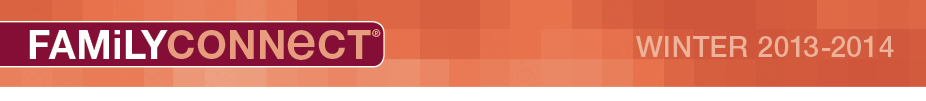 Jesus Walks on WaterWEEK11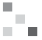 Bible PointJesus helps us believe.Key Verse“If we are faithless, he will remain faithful, for he cannot disown himself” (2 Timothy 2:13).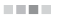 Sneak PeekDon’t miss next week when we discover that Jesus accepts everyone.We learned this week that Jesus walked on water to get to the boat where the disciples were. When Peter saw Jesus, Peter got out of the boat and walked on water, too, until he became afraid and began to sink. Immediately, Jesus reached out his hand and rescued Peter. Like Peter, we know that when we doubt, Jesus helps us believe (Matthew 14:22-33). Strengthen your family’s faith learning and growth at home with this easy idea.ParentsDiscuss a time you doubted God and his ability to keep a promise he made in the Bible. Remember, kids can learn from your weaknesses as well as your strengths. Perhaps you lost a job and doubted God’s ability to provide for your family. Or perhaps you made such a big mistake that you doubted God could ever forgive you or use you again. Then talk about how God overcame your doubts and helped you believe by providing for you or using you in a way you could never have expected. Encourage your kids to share any doubts they might be having. Then, as a family, talk to God and ask him to take away your doubts.PrayGod, we’re scared and we need your help. Please help us know that you’re in control when [name each doubt]. Thank you for listening to our prayers and for helping us believe. In Jesus’ name, amen.Our family thanks God for:Our family talks to God about: